Приложение № 5 към чл. 4, ал. 1/Ново - ДВ, бр. 12 от 2016 г., в сила от 12.02.2016 г., изм. и доп. - ДВ, бр. 3 от 2018 г,изм. и доп. ДВ. бр.31 от 12 Април 2019г../ДОДИРЕКТОРАНА РИОСВ  ПЛОВДИВУВЕДОМЛЕНИЕза инвестиционно предложениеот „ГАРО – 2004” ЕООД, ЕИК: 115865687УВАЖАЕМА Г-ЖО ДИРЕКТОР,Уведомяваме Ви, че „ГАРО – 2004” ЕООД, има следното инвестиционно предложение(/ИП): „Увеличаване капацитета на извършваната дейност, чрез завишаване на количествата на приеманите отпадъци,    започване на нови дейности с тях и присъединяване на съседен УПИ III-527.339- за обществено обслужваща,  производствена и складова дейност ( съотв. на  ПИ с идентификатор 56784.527.339 и  площ 7000 кв. м.), към площадка с местонахождение: област Пловдив, община Пловдив, гр. Пловдив, УПИ II-527.272 -производствена и складова дейност, кв.1 по плана на кв. „Изгрев – Изток”, ( съотв. на  ПИ с идентификатор 56784.527.272  и  площ 3280кв.м).Характеристика на инвестиционното предложение:Резюме на предложениетоИнвестиционното предложение е за разширение на съществуващ обект  с обществено обслужваща дейност. То ще се реализира на действаща площадка с местонахождение:  област Пловдив, община Пловдив, гр. Пловдив, УПИ II-527.272 -производствена и складова дейност, кв.1 по плана на кв. „Изгрев – Изток”, ( съотв. на  ПИ с идентификатор 56784.527.272)  с  площ 3280кв.м.Към настоящия момент площадка  за събиране и временно съхранение на: НУБА (16 06 01* и 20 01 33*); дейности по предварително третиране включващо: рязане и раздробяване на ОЧЦМ; балиране  и уплътняване на отпадъци от хартия, картон и пластмаса /вкл. и опаковки от тях/; балиране, уплътняване на  метални, композитни многослойни и смесени опаковки; сортиране  на стъкло и стъклени опаковки; разглобяване, демонтиране, трошене, уплътняване на ИУМПС (16 01 04* и 16 01 06) и   ИУЕЕО (16 02 13*, 20 01 23*; 20 01 35* и 20 01 36), е изградена и Дружеството притежава необходимото за тази дейност разрешително  № 09 – ДО – 968 – 02 от 04.03.2013 год, издадено по реда на Закона за управление на отпадъците(ЗУО) от Директора на РИОСВ Пловдив.„ГАРО – 2004” ЕООД възнамерява да добави нови отпадъци за приемане; да увеличи капацитета на вече разрешените за приемане отпадъци на площадката и да започне нова дейност с тях, а именно:1. Добавят се следните отпадъци:16 02 14 - излязло от употреба оборудване, различно от упоменатото в кодове от 16 02 09 до 16 02 1316 02 16- компоненти, отстранени от излязло от употреба оборудване, различни от посочените в 16 02 152. Увеличаване  количествата на вече разрешените за приемане отпадъци за извършване на дейност с код R13(съхраняване на отпадъци до извършването на  някоя от дейностите  с кодове (R1-R12), с изключение на временното съхраняване на отпадъците на площадката на образуването до събирането им) и R 12-размяна на отпадъците за оползотворяване по който и да е от методите  с кодове от R1-R12 : рязане и раздробяване - за ОЧЦМ - от 11300 т /год на  20000 т /год ;- за ИУМПС с код 16 01 04* от 500 т/год  на 1000 т/год -за ИУЕЕО с код  20 01 36    от 20 т/год  на 200 т/год-за НУБА с код 16 06 01*    от 55 т/год  на 100 т/год3. Добавяне на нова дейност с код R12 (Размяна на отпадъци за подлагане на някоя от дейностите с кодове (R1-R11) –механизирано уплътняване-балиране на ОЧЦМ, вкл. и метални опаковки с компресираща метална преса SMB-L2014-250 t- TRIPLE:- на ОЧЦМ  и метални опаковки в общо годишно количество съобразно капацитета на инсталацията :от 3840 т/год. / при едносменен режим на работа и осем часов работен ден/  до 4800 т/год. /при едносменен режим на работа с удължено работно време и десет  часов работен ден/ , или от 1.5 до 2.0 т/час, максимално 20 т/ 24 часа.4. Добавяне на нова дейност с код R12 (Размяна на отпадъци за подлагане на някоя от дейностите с кодове (R1-R11) –механизирано белене на кабели със Система за рециклиране на кабели-PARS PRO NMY-800- на отпадък кабели с код 17 04 11, включително  и за кабели получени при разкомплектоване на ИУЕЕО и ИУМПС , класифицирани с кодове 16 02 16;  16 01 18; 16 01 22;  19 12 03 или с друг код съгласно утвърден работен лист в общо годишно количество съобразно капацитета на инсталацията:от 3840 т/год. / при едносменен режим на работа и осем часов работен ден/  до 4800 т/год. /при едносменен режим на работа с удължено работно време и десет  часов работен ден/ , или от 0.6 до 2.0 т/час, максимално 20 т/ 24 часа.Имотът на който ще се реализира ИП, е собственост на „ГАРО – 2004” ЕООД, съгласно Нотариален акт №178, том 74, рег.27031, дело 13795 от 13.11.2009 г., издаден от службата по вписванията гр.Пловдив.Добавяне на нови отпадъци, увеличавнето на количествата на вече разрешените отпадъции и започване на нова дейност с тях е  е свързано с увеличава площта на съществуващата площадка. Във връзка с това Дружеството наема съседния УПИ III-527.339- за обществено обслужваща,  производствена и складова дейност ( съотв. на  ПИ с идентификатор 56784.527.339) с  площ 7000 кв., като сключва Договор с „КОМАРС АВТО-2005” ЕООД, собственик съгласно  Нотариален акт №113, том 99, рег.31502, дело 25886 от 03.11.2008 г., издаден от службата по вписванията гр.Пловдив.Допълнителни площи ще се използват за приемане; временно съхранение и дейности с отпадъци. Ще се обособят сектори, в които ще се раположат съоръженията за третиране/белене  на кабели- PARS PRO NMY-800 и за уплътняване-балиране на ОЧЦМ - SMB-L2014-250 t- TRIPLE.Площадката отговаря на изискванията заложени в чл. 38, ал. 1 на Закона за управление на отпадъците /обн. ДВ бр. 53 от 13.07.2012 г., изм. и доп. ДВ. бр.56 от 16.07.2019г., доп. ДВ. бр.81 от 15.10.2019г.,  изм. ДВ. бр.105 от 11 Декември 2020г. /.Съществуващата площадката, както и присъединената към нея допълнителна площ е бетонирана и  оградена с плътна ограда, с осигурена  24-часова охрана и видеонаблюдение и създадена инфраструктура сигуряваща извършване на разрешените дейности .     Не се предвижда ново строителство - площадката е с изгадена инфраструктура, като водоснабдяването  за питейно – битови нужди на обекта ще се осъществява, чрез съществуващата ВиК мрежа.На обекта не се предвижда използването на производствени води, в следствие на което отпадните води, които ще се генерират са дъждовни и битово – фекални. Битово – фекалните отпадни води ще се отвеждат в съществуващата канализационна система. Площадковите отпадъчни води се отвеждат чрез изградена канализационна мрежа, като на площадката за разкомплектоване/съхранение  на ИУМПС преминават през монтиран каломаслоуловител. Електрозахранването ще се осъществява, чрез съществуваща електропреносна мрежаИнвестиционното предложение е за разширение на съществуваща дейност , като не попада в обхвата на  Приложение №1 и 2 от ЗООС(посочва се характерът на инвестиционното предложение, в т.ч. дали е за новоинвестиционно предложение, и/или за разширение или изменение на производствената дейност съгласно приложение № 1 или приложение № 2 към Закона за опазване на околната среда (ЗООС)Описание на основните процеси, капацитет, обща използвана площ; необходимост от други свързани с основния предмет спомагателни или поддържащи дейности, в т.ч. ползване на съществуваща или необходимост от изграждане на нова техническа инфраструктура /пътища/улици, газопровод, електропроводи и др./; предвидени изкопни работи, предполагаема дълбочина на изкопите, ползване на взривИнвестиционното предложение е за разширение на съществуващ обект  с обществено обслужваща дейност. То ще се реализира на действаща площадка в област Пловдив, община Пловдив, гр. Пловдив, УПИ II-527.272 -производствена и складова дейност, кв.1 по плана на кв. „Изгрев – Изток”, ( съотв. на  ПИ с идентификатор 56784.527.272)  с  площ 3280кв.м. Добавяне на нови отпадъци, увеличавнето на количествата на вече разрешените отпадъции и добавяне нови дейности: механизирано уплътняване-балиране на ОЧЦМ и механизирано белене на кабели   е свързано с наемане на допълнителни площи и помещения. Във връзка с това Дружеството наема съседния УПИ III-527.339- за обществено обслужваща,  производствена и складова дейност ( съотв. на  ПИ с идентификатор 56784.527.339) с  площ 7000 кв., като сключва Договор със собственика „КОМАРС АВТО-2005” ЕООД, с което общата площ на площадката става 10 280 кв.м.Инфраструрата  на съществуващата площадка, включително с присъединената към нея площ е   съобразена  и отговаря на изискванията на нормативната уредба за  извършваните дейности с ОЧЦМ; ИУМПС; ИУЕЕО и  опаковки:-заградена е с плътна ограда, осигурено е 24-часово видеонаблюдение и охрана.-покрита е с трайна непропусклива повърхност от бетон и асфалт -наличен е  контролно и приемно – предавателен пункт, чрез който ще се осъществява входящия и изходящия контрол на отпадъци с  разположен в него електронен кантар  до 60 тона.-достъпът до площадката се осъществява чрез съществуваща пътна инфраструктура в района-изградени  са места и съоръжения със съответно технологично оборудване за изпълнение на гореописаната дейност.-дружеството има сключен Договор за покупка и доставка  на специализирана техника:  компресираща метална преса SMB-L2014-250 t- TRIPLE и Система за рециклиране на кабели-PARS PRO NMY-800, които ще бъдат разположени на територията на новообразуваната площадка с обща площ 10 280 кв.м..Към момента на съществуващата площадката в област Пловдив, община Пловдив, гр. Пловдив, УПИ II-527.272 -производствена и складова дейност, кв.1 по плана на кв. „Изгрев – Изток”, ( съотв. на  ПИ с идентификатор 56784.527.272)   и   площ 3280кв.м. се извършва събиране, съхранение и  третиране на следните  потоци отпадъци: събиране, съхраняване и предварително третиране /рязане и раздробяване/ на ОЧЦМ с разрешен капацитет 11 300 т/год.събиране,  съхранение, предварително третиране /разглобяване, демонтиране, трошене, уплътняване/ на ИУМПС с  код 16 01 04* с разрешен капацитет  до  от  500 т/год. събиране,  съхранение, предварително третиране /разглобяване, демонтиране, трошене, уплътняване/ на ИУМПС с  код 16 01 06 с разрешен капацитет  до  от  350 т/год. събиране, съхранение, предварително третиране /разглобяване, демонтиране, трошене, уплътняване/  на ИУЕЕО-с разрешен капацитет 85 т/год, от които            20 т/год общо неопасни с код 20 01 36             65  т/год общо опасни с кодове -16 02 13*, 20 01 23* и 20 01 35* събиране и съхраняване на НУБА с кодове 16 06 01* и 20 01 33*- с разрешен капацитет 85 т/годсъбиране,  съхраняване и  предварително третиране /балиране, уплътняване/ на отпадъци от хартия, картон и пластмаса /вкл. и опаковки от тях/ с разрешен капацитет 4750  т/годсъбиране,  съхраняване и предварително третиране /балиране, уплътняване/    на отпадъци от композитни многослойни и смесени опаковки   с кодове 15 01 05 и 15 01 06 с  разрешен капацитет 65  т/годсъбиране,  съхраняване и и предварително третиране /балиране, уплътняване/    на  метални опаковки с код 15 01 04 -  разрешен капацитет 400 т/год;  събиране,  съхраняване и  предварително третиране /сортиране / на отпадъци от стъкло и стъклени опаковки  с разрешен капацитет 900  т/годДружеството  възнамерява да промени капацитета на извършваните дейности на площадката, изразяващи се в: 1. Добавят се следните отпадъци:ИУЕЕО с код 16 02 14 – 200 т/годкомпоненти от ИУЕЕО с код 16 02 16- 200 т/год2. Увеличаване  количествата на вече разрешените за приемане отпадъци:- НУБА  с код 16 06 01*  от разрешените  55 т /год   на  100 т /год- ИУЕЕО с  код 20 01 36 от разрешените  20 т /год   на  200 т /год- ОЧЦМ, както следва:код 12 01 03 от разрешените    700 т /год   на  1000 т /годкод 16 01 17 от разрешените  1000 т /год   на  1500 т /годкод 16 01 18 от разрешените    850 т /год   на  1200 т /годкод 17 04 01 от разрешените    250 т /год   на    500 т /годкод 17 04 02 от разрешените    650 т /год   на  1200 т /годкод 17 04 05 от разрешените  1000 т /год   на  1400 т /годкод 17 04 07 от разрешените    600 т /год   на    800 т /годкод 17 04 11 от разрешените    250 т /год   на  3850 т /годкод 19 10 02 от разрешените    250 т /год   на    600 т /годкод 19 12 02 от разрешените    550 т /год   на  1500 т /годкод 19 12 03 от разрешените    250 т /год   на  1500 т /год3. Добавяне на нова дейност с код R12 (Размяна на отпадъци за подлагане на някоя от дейностите с кодове (R1-R11) –механизирано уплътняване-балиране на ОЧЦМ, вкл. и метални опаковки с компресираща метална преса SMB-L2014-250 t- TRIPLE:- на ОЧЦМ  и метални опаковки в общо годишно количество съобразно капацитета на инсталацията :от 3840 т/год. / при едносменен режим на работа и осем часов работен ден/  до 4800 т/год. /при едносменен режим на работа с удължено работно време и десет  часов работен ден/ , или от 0,6 до 2,0 т/час, максимално 20 т/ 24 часа.4. Добавяне на нова дейност с код R12 (Размяна на отпадъци за подлагане на някоя от дейностите с кодове (R1-R11) –механизирано белене на кабели със Система за рециклиране на кабели-PARS PRO NMY-800- на отпадък кабели с код 17 04 11, включително  и за кабели получени при разкомплектоване на ИУЕЕО и ИУМПС , класифицирани с кодове 16 02 16;  16 01 18; 16 01 22;  19 12 03 или с друг код съгласно утвърден работен лист в общо годишно количество съобразно капацитета на инсталацията:от 3840 т/год. / при едносменен режим на работа и осем часов работен ден/  до 4800 т/год. /при едносменен режим на работа с удължено работно време и десет  часов работен ден/ , или от 1.5 до 2,0 т/час, максимално 20 т/ 24 часа.Увеличавнето на количествата на вече разрешените отпадъци и  добавяне нови дейности: механизирано уплътняване-балиране на ОЧЦМ и механизирано белене на кабели- изисква допълнителни площи и помещения от което възниква необходимост от разширение на съществуващата площадка. Във връзка с това Дружеството сключва Договор със собственика „КОМАРС АВТО-2005” ЕООД, с който наема   съседния УПИ III-527.339- за обществено обслужваща,  производствена и складова дейност ( съотв. на  ПИ с идентификатор 56784.527.339) с  площ 7000 кв. Допълнителни площи ще се използват за приемане; временно съхранение и дейности с отпадъци.На територията на раширената площадката,чиято обща площ ще бъде 10 280 кв.м., в обособените участъци за разделно събиране на различните по вид, състав и свойства отпадъци ще се извършват следните дейности:Дейности по събиране, съхранение и третиране на ИУМПС:Доставчици са фирми, които притежават разрешение за дейности с отпадъци, и частни лица от цялата страна. Отпадъците да  се обработват само механично - без промяна на състава им.Обработката на ИУМПС преминава основно през три нива: събиране на старите автомобили от последния собственик; последващо третиране и отделяне на частите за повторна употреба и предаване на отделените отпадъци за оползотворяване и обезвреждане.Приетите ИУМПС отпадъци с код 16 01 04* се съхраняват на обособено място на откритата бетонирана площадка. Операциите по разкомплектоване на ИУМПС включват демонтиране на изкупените  от физически или юридически лица бракувани  автомобили на части, възли и детайли оттях, като годните такива се предлагат за продажба на клиенти, а негодните остатъци от купетата и формираните отпадъци  се сортират и съхраняват  до предаването им за последващо третиране.Предварителното третиране на ИУМПС се извършва в обособена зона за разкомплектоване на ИУМПС. Разкомплектоването ще се извършва в следната последователност: Отделят се оловните акумулаторни батерии и резервоарите за втечнени газове. Отделят  се или се неутрализират потенциално експлозивните компоненти (в т.ч. въздушни възглавници). Отстраняват се всички флуиди, съдържащи се в ИУМПС-горива, смазочни масла, антифриз, охлаждащи течности. Отделените течности се съхраняват разделно в подхоодящи съдове. След запълването на съдовете, ще бъдат предавани за последващо третиране. Премахват се всички компоненти. Отделят се катализаторите и маслените филтри. Отделят се металните компоненти, съдържащи мед, алуминий. Отделят се гумите. Отделят се големите пластмасови компоненти. Отделят се стъклата. Отделят се останалите компоненти-седалки и др.Ако в процеса на разкомплектоване на ИУМПС се отделят годни за повторна употреба цели елементи и агрегати, врати, калници, капаци, брони, стъкла, фарове, огледала и др., същите могат да се продават като авточасти повторна употреба, като се  се попълва декларация по образец съгласно приложение № 4. (чл. 25. ал.1 от   наредбата за ИУМПС обн. ДВ. бр.7 от 25 Януари 2013г., ....посл. изм. и доп. ДВ. бр.60 от 20 Юли 2018г.) Неподлежащите на повторна употреба и оползотворяване компоненти и материали от ИУМПС, ще се  събират и съхраняват на обособено място на площадката до предаването им, съгласно изискванията на ЗУО и подзаконовите нормативни актове по прилагането му. На специално обособена покрита площадка с непропусклив под са осигурени подходящи резервоари за разделно съхраняване на  течностите/горива, смазочни масла, масла от предавателни кутии, хидравлични и др. масла, охлаждащи течности, антифриз, спирачни течности, получени при разкомплектоването на ИУМПС.За ефективното извършване на описаните дейности, в центъра  разкомплектоване на  ИУМПС са обособени участъци и сектори, както следва:УЧАСТЪК ЗА СЪБИРАНЕ,  СЪХРАНЕНИЕ И РАЗКОМПЛЕКТОВАНЕ  НА ИУМПССектор за приемане на ИУМПС- На територията на сектора се извършва приемане на закупените бракувани автомобили. След това  се насочват към съответния участък за последващо третиране – демонтиране, разглобяванеСектор за източване на масла и демонтаж - Приетите на територията на площадката ИУМПС  се насочват в закритото производствено помещение , на територията на което безопасно, без разливи  се източват  масла и др. течни нефтопродукти и  се извършва източването на всички маслено напълнени агрегати. Отстраняват се всички опасни компоненти и се извършва демонтиране и разглобяване   на всички годни за повторна употреба компоненти; отделят се подлежащите на рециклиране отпадъци и тези предвидени за обезвреждане/депониране.УЧАСТЪК ЗА  СЪХРАНЕНИЕ   НА КОМПОНЕНТИТЕ ОТ ИУМПССектор за съхранение на разглобените автомобили - Получените при разкомплектоването авточасти годни за повторна  употреба ще се съхраняват в изградената за целта складова база и ще се  се предлагат за продажба на клиенти.Сектор за съхранение на образуваните при разкомплектоването отпадъци - Негодните компоненти  от ИУМПС-купетата и формираните отпадъци  ще се сортират и съхраняват  до предаването им за последващо третиране въз основа на писмен договор с лица, притежаващи документ по чл. 35 от ЗУО за отпадъци със съответния код съгласно Наредбата по чл.5 от ЗУО за класификация на отпадъците. Всички опасни отпадъци, формирани от дейността на площадките ще се съхраняват разделно по подходящ начин, съгласно техния произход, вид, състав и характерни свойства, както и в съответствие с изискванията, поставени в Наредбата за третиране и транспортиране на производствени и опасни отпадъци ПМС 53 (ДВ, бр.29/1999 г.), както и съгласно изискванията поставени в аналогичните наредби, касаещи специфичните отпадъци. Съдовете, в които се съхраняват събраните и формираните от дейността отпадъци  са изолирани от околната среда; притежават корозивнна устойчивост  спрямо веществата съдържащи се в отпадъците и материалът от който са  изработени  не взаимодейства с тях. Поставени са  обозначителни табели за кода и наименованието на съответния отпадък, съгласно Наредба № 2 /2014 год.ДЕЙНОСТИ С ОЧЦМ:Различните метални отпадъци-получени от добива, преработката или механичната обработка на цветни и черни метали и сплавите им;  бракуваните машини, съоръжения, детайли и конструкции от производствен или строителен характер; образуваните от разкомплектоването на ИУМПС или ремонтна дейност на МПС метали; ОЧЦМ с битов характер и др. ще се събират разделно  и временно ще се съхраняват по подходящ начин, съгласно техния произход, вид, състав и характерни свойства, в съответствие с изискванията поставени в Закона за управление на отпадъците /обн. ДВ бр. 53 от 13.07.2012 г., изм. и доп..... посл.  изм. ДВ. бр.105 от 11 Декември 2020г. /. За тази целт на площадката  са осигурни контейнери-обозначени с табели, с код и наименование на съответния отпадък, съгласно Наредба № 2 за класификация на отпадъците /обн. ДВ бр. 66 от 08.08.2014 г., изм. и доп.......,посл.  изм. и доп. ДВ. бр.86 от 6 Октомври 2020г./. В обекта са определени зони за третиране на приетите ОЧЦМ, отделени от зоната за третиране на останалите отпадъци.Сортиране и прегрупиране на постъпилите отпадъци: при приемането на отпадъците, след визуален оглед, претегляне и съответно оформяне на документите, ще се организира тяхното сортиране и повторно претегляне на вече сортираните групи от тях. Сортирането и прегрупинето на отпадъците ще се извършват ръчно по видове. Разделят се черните от цветните метали. Цветните също се разделят по вид на материала: мед, месинг, бронз, алуминий и т.н. При необходимост и в зависимост от конкретните изисквания и стандарти  на  преработвателите/рециклиращи цветните метали/ може да се разделят в подгрупи-по чистота на материала, габарити и т.н.Предварителна обработка на черните метали се изразява в сортиране  по големина, вид и свойства, в зависимост от конкретните изисквания и стандарти  на  преработвателите, като се разделят на: плътен скрап с дебелина над 4 мм.; лековесен с дебелина под 4 мм. и чугунен скрап.Ръчно газо-кислородно рязане/раздробяване  с оксиженНа специално обособена  за целта площадка-отговаряща на изискванията на Наредба № 8121з-647 от 1 октомври 2014 г. за правилата и нормите за пожарна безопасност при експлоатация на обектите с  оксижен ще се извъшва газо-кислородно рязане на едрогабаритните отпадъци от черни и цветни метали.Механизирано уплътняване-балиране с компресираща метална преса SMB-L2014-250 t- TRIPLE:Пресите за метал са проложими за пресоване на метални отпадъци (скрап от стомана; автомобилен скрап; цветен скрап-алуминий, мед неръждавейка и др.).  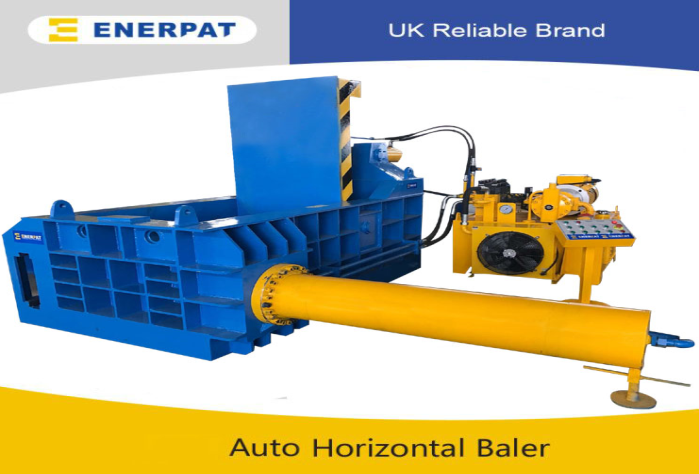 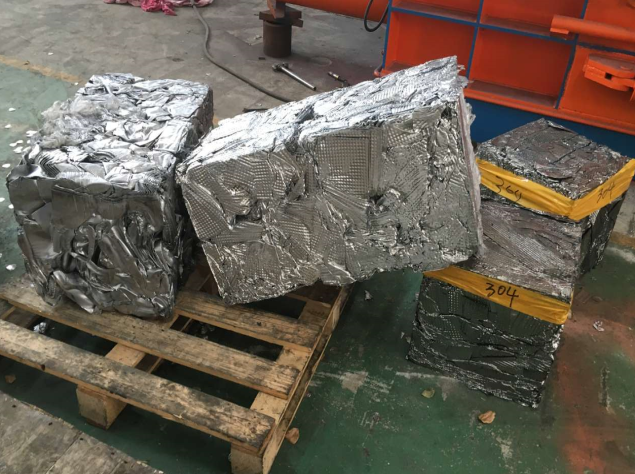 Технически характеристики на компресираща метална преса SMB-L2014-250 t- TRIPLE:сила на натиска -       250тпрес-камера              2000х1400х900ммразмер на балите      400х400 ммтегло на балата         50-100 кгкапацитет                  1.5-2.0 т /часвреме на цикъл         120  секгабарити на машината 5500х4500х2800 ммтегло на машината     20.0 тМашината е автоматична хидравлична метална преса   и е  проектирана така, че изключително лесно да уплътнява/балира   рециклируем метален материал с капацитет около от 3840 т/год. / при едносменен режим на работа и осем часов работен ден/  до 4800 т/год. /при едносменен режим на работа с удължено работно време и десет  часов работен ден/ , или от 1.5 до 2,0 т/час, максимално 20 т/ 24 часа, което е под прага на т. 5.3.2. г), от Приложение № 4 към чл.117, ал.1 от ЗООС (Обн. ДВ. бр.91 от 25 Септември 2002г., попр. ДВ. бр.98 от 18 Октомври 2002г., изм. ДВ. бр.86 от 30 Септември 2003г.,....  посл.  изм. и доп. ДВ. бр.102 от 1 Декември 2020г.) Количествата на ОЧЦМ и метални опаковки, подложени на дейност  механично третиране:  „Механизирано уплътняване-балиране с компресираща метална преса SMB-L2014-250 t- TRIPLE”  ще се съобразят с максималния прогнозен капацитет на инсталацията 4800 т/годишно.  С предварително сортиране се  отстраняват материалите, които могат да причинят експлозии и тези  които съдържат корозивни или силно замърсяващи агенти. Едрогабаритните ОЧЦМ и метални опаковки първо преминават през   механично третиране: „ръчно газо-кислородно рязане с оксижен”, след което се подават за механизирано уплътняване-балиране с компресираща метална преса SMB-L2014-250 t- TRIPLE. С това се  постига по малък обем за металните отпадъци, което  от своя страна води до намаляване на риска от разпиляване; по-малки площи за съхранение , съответно и по-малки транспортни разходи.Механизирано белене на кабели със Система за рециклиране на кабели-PARS PRO NMY-800дейност с код R12 (Размяна на отпадъци за подлагане на някоя от дейностите с кодове (R1-R11) – на отпадък кабели с код 17 04 11, включително  и за кабели получени при разкомплектоване на ИУЕЕО и ИУМПС , класифицирани с кодове 16 02 16;  16 01 18; 16 01 22;  19 12 03 или с друг код съгласно утвърден работен лист в общо годишно количество съобразно капацитета на инсталацията:от 3840 т/год. / при едносменен режим на работа и осем часов работен ден/  до 4800 т/год. /при едносменен режим на работа с удължено работно време и десет  часов работен ден/ , или от 0.6 до 2,0 т/час, максимално 20 т/ 24 часа.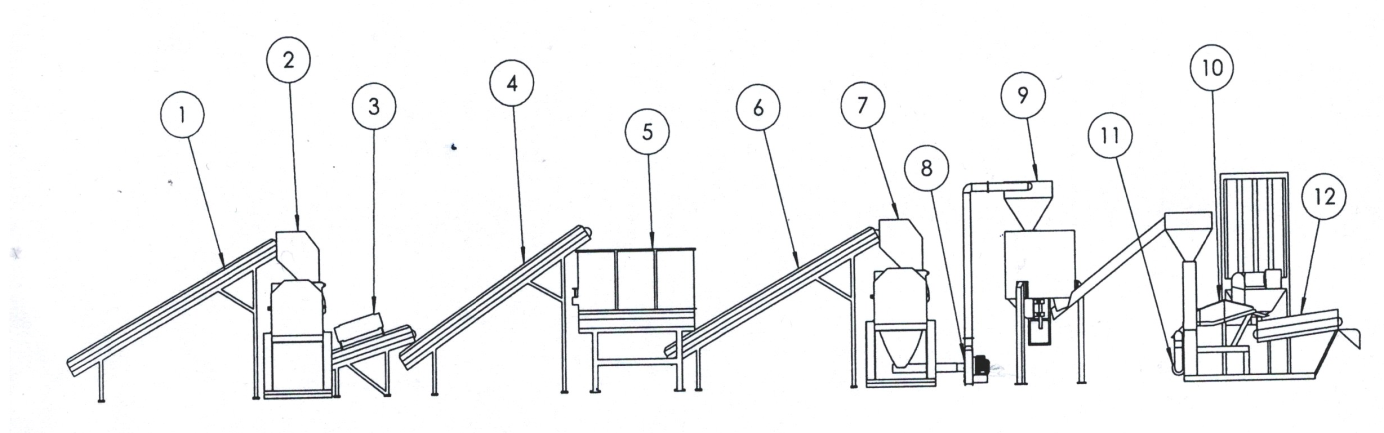 Предварително сортираните кабели, посредством захранваща лента-конвеер (1) постъпват в роторна дробилка/трошачка (2), където посредством 15 броя въртящи се и 4 броя статични ножове матеряла се раздробява и преминава през сито с отвори 12-14 мм. На изхода от роторна дробилка/трошачка преминава през бункер (3) в които посредством електомагнит се отделят металните елементи. Посредством захранваща лента-конвеер (4) постъпват в бункер(5). От там захранваща лента-конвеер (6) отвежда материала в роторна дробилка/трошачка(7) където посредством 10 броя въртящи се и 4 броя статични ножове матеряла се раздробява и преминава през сито с отвори 2.5-3.0 мм. С помощта на  засмукващ вентилатор (8) ситно раздробения материал се подава в захранващ бункер(9). От него постъпва в сепаратор в който има монтиран филтър/сито за улавяне на прах(10). Пластмасата се отделя  посредством улей/шнек(11), а метала преминава през сито с електромагнит и на изхода се извежда със конвеер(12). Производителността е в пряка връзка с вида на обработваните кабели :при кабели със  съдържание на метал/мед  от 20 до 30% -   от 400 до 600 кг/час при кабели със  съдържание на метал/мед    от 30 до 50% -   от 600 до 900 кг/час при кабели със  съдържание на метал/мед  от 35 до 60% -   от 800 до 1500 кг/час при кабели със  съдържание на метал/мед   от 65 до 70% -   от 1500 до 2000 кг/час ДЕЙНОСТИ С ИУЕЕО:Приетите на площадката отпадъци след претегляне и визуален преглед се съхраняват на определени места-в затварени контейнери, под навес или в закрити площи. Приетото на територията на площадката електрическо и електронно оборудване 	ще се подлага на предварително третиране с цел отделянето на метала от останалите компоненти. Неподлежащите на повторна употреба и оползотворяване компоненти и материали от ИУЕЕО се събират и съхраняват на обособено място на  площадката и се  предават на фирми, притежаващи документ за извършване на дейности с отпадъци съгласно изискванията на ЗУО и подзаконовите нормативни актове по прилагането му.Местата и контейнерите за  събиране и съхраняване на ИУЕЕО ще са обозначени с табели ”Събирателен пункт за излязло от употреба електрическо и електронно оборудване“, както и табели с кодове и наименования, съгласно Наредба № 2 за класификация на отпадъците /обн. ДВ бр. 66 от 08.08.2014 г., изм. и доп.......,посл.  изм. и доп. ДВ. бр.86 от 6 Октомври 2020г./. Участъците за съхраняване на ИУЕЕО ще се оборудват и експлоатират, съгласно Приложение № 9 от Наредбата за излязлото от употреба електрическо и електронно оборудване /обн. ДВ бр. 100 от 19.11.2013 г., изм. и доп...... посл. изм. и доп. ДВ. бр.2 от 8 Януари 2021г./ .ДЕЙНОСТИ С НУБА: Доставените отпадъци след претегляне и визуален преглед се поставят в контейнери или палети, устойчиви на киселина, разположени върху бетонирана площ в закрито помещение. Местата и съдовете в които ще се съхраняват събраните НУБА са обозначени с табели, с код и наименование, съгласно Наредба № 2 за класификация на отпадъците /обн. ДВ бр. 66 от 08.08.2014 г., изм. и доп.......,посл.  изм. и доп. ДВ. бр.86 от 6 Октомври 2020г./. Събирането и съхранението на НУБА ще се извършва в съответствие с изискванията заложени в Наредба за батерии и акумулатори и за негодни за употреба акумулатори /Обн. ДВ бр. 2 от 08.01.2013 г., изм. и доп. ДВ бр. 60 от 20.07.2018 г., посл. изм. и доп. ДВ. бр.2 от 8 Януари 2021г. /.Събраните от физически и/или юридически лица НУБА, ще се предават на фирми, притежаващи необходимите разрешителни документи за дейности с отпадъци, съгласно чл. 35 от ЗУО, след сключен писмен договор.ДЕЙНОСТИ С МЕТАЛНИ ОПАКОВКИ:Приетите метални опаковки се сортират ръчно по вид на материала/ алуминиеви, ламаринени/ и се събират в контейнери  на обособено място на  площадката. Металните опаковки са тънкостенни и кухи изделия , което позволява уплътняването им чрез механичен  натиск, директно в контейнера в който се събират или  се подлагат на механизирано уплътняване-балиране с компресираща метална преса SMB-L2014-250 t- TRIPLEОтпадъкът се съхранява до предаването му за ополозотворяване на фирми, притежаващи документ по чл. 35 от ЗУО.ДЕЙНОСТИ СЪС СТЪКЛО И СТЪКЛЕНИ ОПАКОВКИ:Приетите стъклените опаковки се сортират ръчно, като се разделят визуално по  цвят.Разделените при сортирането,  по съответен критерий отпадъци, се събират в на обособено място на  площадката в контейнери, на които са поставени  табели с кодове и наименования, съгласно Наредба № 2 за класификация на отпадъците /обн. ДВ бр. 66 от 08.08.2014 г., изм. и доп.......,посл.  изм. и доп. ДВ. бр.86 от 6 Октомври 2020г./. Съхранявт до предаването им за ополозотворяване на фирми, притежаващи документ по чл. 35 от ЗУО.ДЕЙНОСТИ С ОТПАДЪЦИ ОТ ХАРТИЯ, КАРТОН И ПЛАСТМАСА /вкл. и опаковки от тях; композитни/многослойни и смесени опаковки /:Отпадъците от хартия и пластмаса след претегляне се сортират по видове. Извършва се предварително третиране-сортиране, пресоване и балиране.  Смесените опаковки се сортират ръчно по вид на материала/ хартиени, пластмасови, дървесни, метални, стъклени, композитни и т.н./.Операциите по сортиране ще се извършват ръчно от квалифициран персонал и целят отделяне на годни за повторна употреба материали и компоненти, както разделянето им в зависимост от техния произход, вид, състав и свойства , което ще  улесни  и подготовката им за понататъчно рециклиране и/или оползотворяване.Чрез балиране/ уплътняване на отпадъците ще се намали риска от   разпиляването им, а компактния обем и формана балите ще  улеснят последващите операции по складиране; транспортиране .Технически данни на Пресата за балиране :Дължина- 1000ммШирина-1000ммВисочина-1300мм Капацитетът на машината е : При балиране на хартия-160кг/ч При балиране на РЕТ-бутилки-140кг./чСлед постигане на желания размер на балата ( 1000x1000x1300) , тя се завръзва с тел или сезал, за да не се разпадне. Готовата вече бала се складира за последващо предаване за оползотворяване.Участъците, на които се извършват дейности с опасни отпадъци, ще се оборудват и експлоатират съгласно изискванията и условията, поставени в специализираните подзаконови нормативни актове, съответно за всеки специфичен отпадък.На територията на площадката няма да се извършва съхраняване на повече от 50 тона опасни отпадъци в един и същ момент от време.На площадката са налични закрити складови помещения /сгради, халета и навеси, в които  върху бетониран под са  разположени подходящи съдове, изработени от материали, които не взаимодействат с отпадъците. Поставени са  обозначителни табели за кода и наименованието на съответния отпадък, съгласно Наредба № 2 за класификация на отпадъците /обн. ДВ бр. 66 от 08.08.2014 г., изм. и доп.......,посл.  изм. и доп. ДВ. бр.86 от 6 Октомври 2020г./. Всички отпадъци приети от физически или юридически лица, включително и  генерираните в резултат дейността на площадката, ще  се събират разделно и съхраняват по подходящ начин, съгласно техния произход, вид, състав и характерни свойства. За да се избегне струпване на големи количества  отпадъци на площадката,  ще се осигури ритмичното им предаване, съгласно изискванията на екологичното законодателство за извършване на крайни операции по оползотворяване/обезвреждане на база на  писмено сключени договори с  лица, притежаващи Разрешителни и/или Регистрационни документи, издадени по реда на чл. 35 на Закона за управление на отпадъците /обн. ДВ бр. 53 от 13.07.2012 г., изм. и доп. ДВ. бр.56 от 16.07.2019г., доп. ДВ. бр.81 от 15.10.2019г.,  изм. ДВ. бр.105 от 11 Декември 2020г. /.Тъй като площадката е подбрана с изградена инфраструктура, която покрива изискванията за упражняване на дейността на дружеството, няма да се налага извършването на мащабни строителни работи, което изключва  изкопни дейности  и използване на взривни устройства.      За осъществяване на инвестиционното предложение ще се използва съществуваща пътна инфраструктура, без нужда от промяна и без необходимост от изграждане на нова.     Не се предвижда и изграждане на нов електопровод.Водоснабдяването  за питейно – битови нужди на обекта ще се осъществява, чрез съществуващата ВиК мрежа.На обекта не се предвижда използването на производствени води, в следствие на което отпадните води, които ще се генерират са дъждовни и битово – фекални. Битово – фекалните отпадни води ще се отвеждат в съществуващата канализационна система. Площадковите отпадъчни води се отвеждат чрез изградена канализационна мрежа, като на площадката за разкомплектоване на ИУМПС преминават през монтиран каломаслоуловител.     В помещенията  няма да се съхраняват химични вещества включени  в приложение 3 на ЗООС. Извън тях  няма да се съхраняват на открито опасни вещества и смеси, не се очаква формиране на замърсени дъждовни води.Връзка с други съществуващи и одобрени с устройствен или друг план дейности в обхвата на въздействие на обекта на инвестиционното предложение, необходимост от издаване на съгласувателни/разрешителни документи по реда на специален закон; орган по одобряване/разрешаване на инвестиционното предложение по реда на специален законЗа реализацията и последващата експлоатация на ИП е необходимодружеството да подаде  Заявление за изменение и/или допълнение на  Разрешение № 09 – ДО – 968 – 02 от 04.03.2013г.,     по   образец  №3,  съгласно чл. 73, ал. 2 и 3 от ЗУО до  Директора на РИОСВ – Пловдив.Други дейности не са необходими.МестоположениеНастоящото инвестиционно предложение за: „Увеличаване капацитета на извършваната дейност, чрез завишаване на количествата на приеманите отпадъци    и започване на нови дейности с тях ще се реализира чрез  присъединяване на съседен УПИ III-527.339- за обществено обслужваща,  производствена и складова дейност ( съотв. на  ПИ с идентификатор 56784.527.339 и  площ 7000 кв. м.), към площадка с местонахождение: област Пловдив, община Пловдив, гр. Пловдив, УПИ II-527.272 -производствена и складова дейност, кв.1 по плана на кв. „Изгрев – Изток”, ( съотв. на  ПИ с идентификатор 56784.527.272  и  площ 3280кв.м).Имотът на който ще се реализира ИП, е собственост на „ГАРО – 2004” ЕООДВъв връзка с неоходимостта от увеличаване на  площта на съществуващата площадка, Дружеството наема съседния УПИ III-527.339- за обществено обслужваща,  производствена и складова дейност ( съотв. на  ПИ с идентификатор 56784.527.339) с  площ 7000 кв., като сключва Договор с „КОМАРС АВТО-2005” ЕООД, собственик Със Заповед на № 110А-2754/24.10.2011г. на Кмета на  Община Пловдив  е одобрен ПУП за УПИ II-527.272 -производствена и складова дейност, кв.1 по плана на кв. „Изгрев – Изток”, ( съотв. на  ПИ с идентификатор 56784.527.272  и  площ 3280кв.м). Със Заповед на № 200А-1291/13.07.2020г. на Кмета на  Община Пловдив  е одобрен ПУП за УПИ III-527.339- за обществено обслужваща,  производствена и складова дейност ( съотв. на  ПИ с идентификатор 56784.527.339 с  площ 7000 кв.м.)Всички дейности по реализирането и последващата експлоатация на инвестиционното предложение, ще се извършват пряко на гореупоменатите имоти, без да са необходими допълнителни площи.Имотитене попадат в границите на Защитени зони по смисъла на Закона за биологичното разнообразие /обн. ДВ бр. 77 от 09.08.2002 г., изм. ДВ бр. 98 от 27.11.2018 г./ от мрежата „НАТУРА 2000“.Най-близко разположените Защитени зони от Натура 2000 са:Имотът не попада в границите на Защитени зони по смисъла на Закона за биологичното разнообразие /обн. ДВ бр. 77 от 09.08.2002 г., изм. ДВ бр. 98 от 27.11.2018 г./ от мрежата „НАТУРА 2000“.Най-близко разположените Защитени зони от Натура 2000 са: „Река Марица“, с код BG0000578. Защитената зона е тип B – Защитена зона по Директива 92/43/ЕЕС за опазване на природните местообитания и на дивата флора и фауна.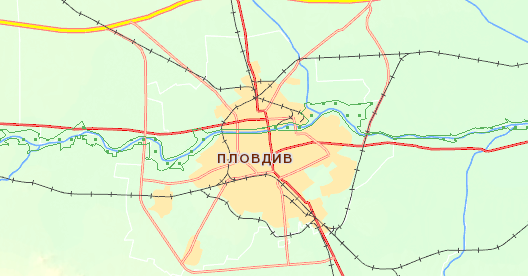 Река Пясъчник, с код BG0000444. Защитена зона по Директива за местообитанията, която припокрива защитена зона по Директива за птиците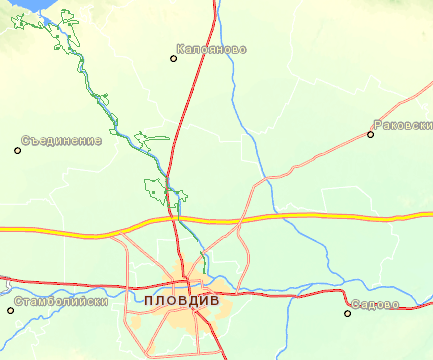 Марица – Пловдив, с код  BG0002087. Защитена зона по Директива за птиците, която припокрива защитена зона по Директива за местообитанията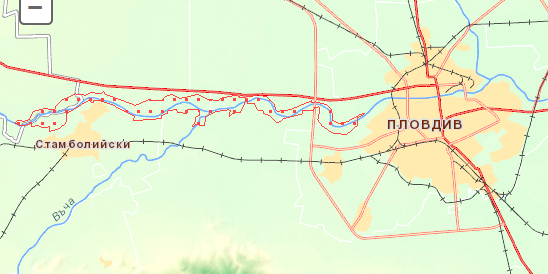 Рибарници Пловдив, с код BG0002016. Защитена зона по Директива 79/409/EEC за опазване на дивите птици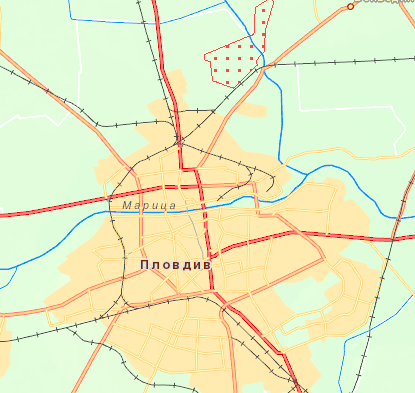 Предвид местоположението, характера и мащаба на инвестиционното предложение, извършената преценка за вероятната степен на отрицателно въздействие е, че не се очаква отрицателно въздействие върху Защитените зони.Реализацията и последващата експлоатация на инвестиционното предложение е с локален характер и няма да окаже трансгранично въздействие.Природни ресурси, предвидени за използване по време на строителството и експлоатацията ИП е за разширение на съществуващ обект- площадкав  площадка с местонахождение: област Пловдив, община Пловдив, гр. Пловдив, УПИ II-527.272 -производствена и складова дейност, кв.1 по плана на кв. „Изгрев – Изток”, ( съотв. на  ПИ с идентификатор 56784.527.272  и  площ 3280кв.м). Увеличавнето на количествата на вече разрешените отпадъци и  добавяне нова дейности- е свързано с наемане на допълнителни площи и помещения. Във връзка с това Дружеството наема  съседния съседния УПИ III-527.339- за обществено обслужваща,  производствена и складова дейност ( съотв. на  ПИ с идентификатор 56784.527.339) с  площ 7000 кв., с което общата площ на площадката става 10 280  кв.м. Инфраструрата  на съществуващата площадка, включително и на присъединените нови площи е   съобразена  и отговаря на изискванията на нормативната уредба за  извършваните дейности с ОЧЦМ; ИУМПС; ИУЕЕО и  опаковки. Не се предвиждат строително монтажни работи.При последващата експлоатация на ИП, природните ресурси предвидени за използване са вода за питейно – битови нужди, която ще се осигурява от съществуващата водопреносна мрежа. Не се предвижда използване на други природни ресурси по време на строителството и експлоатацията.Очаквани вещества, които ще бъдат емитирани от дейността, в т.ч. приоритетни и/или опасни, при които се осъществява или е възможен контакт с води	Характерът на дейността от реализацията на ИП не води до замърсяване на подземните води, както и до промяна на техния режим. ИП е разширение на съществуваща дейност и не е свързано с  извършване на  строително монтажни работи(СМР). Експлоатацията на обекта като площадка за дейности с отпадъци,  няма да окаже  отрицателно въздействие върху режима на подземните води и общото състояние на водните екосистемиОтпадъците ще  се обработват само механично - без промяна на състава им. За извършване на дейностите по  разкомплектоване на ИУМПС, на площадката е създадена инфраструктура , отговаряща на изискванията на ЗУО и на минималните технически изисквания съответно по т. II от приложение № 3 към наредбата за ИУМПС:Цялата площадка е с непропусклива повърхност-бетон и асфалт; ще се осигурят съоръжения за събиране на разливи-утаители; на територията на площадката ще са налични необходимо количество сорбенти, които ще се използват при евентуални разливи; налични са   закрити складови помещения  с непропусклив под за съхраняване демонтирани части , замърсени с масла;  осигурени са  помещения оборудвани със специални съдове за разделно събиране и временно  съхраняване  на оловни акумулатори, филтри и  за всички течности, съдържащи се в излезлите от употреба МПС/ горива, смазочни масла, масла от предавателни кутии, трансмисионни масла, хидравлични масла, охлаждащи течности, антифриз, спирачни течности и др./    Дейностите по разкомплектоване на ИУМПС, както и съхранението на всички компоненти съдържащи опасни вещества и/или замърсени с опасни вещества ще се извършват на закрито- в помещения с непропусклив под. Няма да се формират замърсени дъждовни отпадъчни води.Не се очаква изтичане на  вещества в почвите и от там в подземните води.Не се очаква емитиране на вещества, в т.ч. приоритетни и/или опасни, при които се осъществява или е възможен контакт с почва и/или вода.На територията на площадката няма да се използват опасни вещества, с изключение на почистващи препарати за хигиенизиране на обекта, както и дизелово гориво, необходимо за автопарка на дружеството.Опасните отпадъци от НУБА и ИУЕЕО  ще се събират и съхраняват в закрити помещения, в подходящи съдове, изработени от материали, които не взаимодействат с отпадъците и ще са разположени върху бетониран под.На територията на площадката ще са налични необходимо количество сорбенти, които ще се използват при евентуални разливи.Не се очаква емитиране на вещества, в т.ч. приоритетни и/или опасни, при които се осъществява или е възможен контакт с почва и/или вода.Очаквани общи емисии на вредни вещества във въздуха по замърсителиНе се предвиждат строително монтажни работи.При последващата експлоатация на ИП, не се очаква емитиране на вредни вещества в атмосферния въздух. Дейностите, които ще се извършват няма да доведат до замърсяване и дискомфорт на околната среда. При изпълнение на настоящото инвестиционно предложение   ще бъдат взети мерки ,  да не се допуска замърсяване на околната среда с вредни емисии, както по време на обособяване на терена като площадка, така и по време на експлоатацията му.     Влияние върху чистотата на въздуха ще оказват отделените емисии от изгорели газове от транспортната техника  , но това въздействие ще е само на територията на площадката и и ще има епизодичен характер. Като източник на прахови емисии в района, може да се посочи движението на транспортните средства по време на експлоатацията на обекта, но то ще бъдат локализирани само в ограничен район.          Всички съоръжения, работещи на открито ще отговарят на изискванията на Наредба за съществените изисквания и оценяването на съответствието на машините и съоръженията, които работят на открито по отношение на шума, излъчван от тях във въздуха (ДВ, бр. 11/2004 г.).Не се предвижда отделяне на вредни емисии в атмосферния въздух. На  площадката  не се предвижда експлоатация на горивен или друг неподвижен източник на емисии в атмосферния въздух.Отпадъци, които се очаква да се генерират и предвиждания за тяхното третиране     Очаква се   от дейността на дружеството да се формират следните отпадъци:По време на реализиране на ИП извършване на СМР:     Не се очаква генериране на строителни отпадъци, т.к няма да се ще се извършват мащабни строителни операции. За своята дейност свързана с експлоатацията на съществуваща площадка  за дейности с ОЧЦМ; ИУМПС; ИУЕЕО, хартия, пластмаса, опаковки и др.  Дружеството е провело процедура за класи  фикация на отпадъците по реда на Наредба № 3 от 01.04.2004 г. за класификация на отпадъците /Обн. ДВ. бр.44/ 25.05.2004г., изм. и доп. ДВ. бр.23/ 20.03.2012г., отм. ДВ. бр.66/ 08.08.2014г./ и има утвърдени  от РИОСВ Пловдив работени листове.При извършване на новите дейностидейност с код R12 (Размяна на отпадъци за подлагане на някоя от дейностите с кодове (R1-R11) –механизирано уплътняване-балиране с компресираща метална преса SMB-L2014-250 t- TRIPLE на ОЧЦМ  19 10 0119 10 02дейност с код R12 (Размяна на отпадъци за подлагане на някоя от дейностите с кодове (R1-R11) –механизирано белене на кабели със Система за рециклиране на кабели-PARS PRO NMY-800   на отпадък с код: 17 04 11 (кабели, различни от упоменатите в 17 04 10) 19 12 0319 12 04Формираните от дейността на дружеството отпадъци ще бъдат събирани и съхранявани на обособени места, в съдове  с обозначени код и наименование, като ще се вземат  всички мерки за недопускане на смесването   помежду им, както  и на опасни с неопасни такива.     Годните за повторна употреба авточасти и компоненти от разкомплектованите ИУМПС ще се продават на физически или юридически лица. Негодните за повторна употреба компоненти от разкомплектоване на ИУМПС ще се  предават като отпадъци с код и наименование съгласно Наредба №2/23.07.2014 г. за класификация на отпадъците отпадъците  /обн. ДВ бр. 66 от 08.08.2014 г., изм. и доп.......,посл.  изм. и доп. ДВ. бр.86 от 6 Октомври 2020г./, на лица притежаващиразрешителен или регистрационен документ по чл. 35, ал. 1, съответно по чл. 35, ал. 2, т. 3-5 от ЗУО или 35, ал. 3 от ЗУО.Дружеството ще проведе процедура за класификация на отпадъците по реда на Наредба №2/23.07.2014 г. за класификация на отпадъците /обн. ДВ бр. 66 от 08.08.2014 г., изм. и доп.......,посл.  изм. и доп. ДВ. бр.86 от 6 Октомври 2020г./, чрез попълване от страна на притежателяна отпадъка на работен лист за класификация на отпадъците по приложение № 5, към чл. 7, ал. 1, т.1 от цитираната наредба, и ще ги представи за съгласуване  от страна на директора на РИОСВ-Пловдив.Отпадъчни води На обекта не се предвижда използването на производствени води, в следствие на което отпадните води, които ще се генерират са дъждовни и битово – фекални. Битово – фекалните отпадни води ще се отвеждат в съществуващата канализационна система. Площадковите отпадъчни води се отвеждат чрез изградена канализационна мрежа, като на площадката за разкомплектоване на ИУМПС преминават през монтиран каломаслоуловител.Опасни химични вещества, които се очаква да бъдат налични на площадката на предприятието/съоръжениетоНа площадка  ще се приемат: Опасни отпадъци от    ИУЕЕО с кодове  16 02 13*, 20 01 23* и  20 01 35*; - за дейност R 13 временно съхранениедо 65 тона общо за една година. Не се предвижда механично третиране свързано с  нарушаване на целостта на посочените отпадъци. ИУМПС от  различни видове транспорт (включително извънпътна техника) с код 16 01 04* за дейност – R 12- разглобяване, разкомплектоване на  1000 т /год. Обработката им ще бъде само  механична - без промяна на състава им. Всички опасни отпадъци, формирани от разкомплектоването на ИУМПС: демонтирани части , замърсени с масла;  оловни акумулатори; филтри;  течности, съдържащи се в ИУМПС /смазочни масла, масла от предавателни кутии, трансмисионни масла, хидравлични масла, охлаждащи течности, антифриз, спирачни течности, течности от климатични инсталации и др./ ще се съхраняват разделно по подходящ начин, съгласно техния произход, вид, състав и характерни свойства, съгласно изискванията поставени в наредби, касаещи специфичните отпадъци. НУБА с кодове 16 06 01* и 20 01 33*- с разрешен капацитет 130 т/год. Не се предвижда механично третиране свързано с  нарушаване на целостта на посочените отпадъци. Ще бъде осигурено  периодичното им предаване за последващо третиране, рециклиране, оползотворяване и/или обезвреждане на фирми притежаващи притежаващи документ по чл. 35 от ЗУО.  Общото количество на временно  съхраняваните опасни отпадъци на площадката, в един и същи момент от време, няма да надвишава 50 тона, което ще бъде видно и от съответните отчетни документи за приетите и предадените количества опасни отпадъци.Съгласно забележка 5 към приложение №3 на ЗООС, а именно „В случай на опасни вещества, включително отпадъци, които не са обхванати от Регламент (ЕО) № 1272/2008, но които независимо от това са налични или има вероятност да са налични в едно предприятие/съоръжение и притежават или могат да притежават според условията, установени в предприятието/съоръжението, еквивалентни свойства по отношение на потенциал за големи аварии, се причисляват временно към най-близката категория или посочено опасно вещество, попадащо в обхвата на глава седма, раздел I и на наредбата по чл. 103, ал. 9. Няма да се съхраняват опасни вещества, надхвърлящи праговите количества на опасни вещества, посочени в Приложение 3 на Закона за опазване на околната среда. При последващата експлоатация на ИП, очакваните ОХВ, които ще бъдат налични на площадката са миещи и дезинфекционни препарати, служещи за хигиенизиране на общите части. Дизеловото гориво; хидравлично и смазочното масло , необходимо за работата на  техническите съоръжения  и  автопарка на дружеството ще бъде налично само в резервоарите и съответните системи на съоръженията и допълнителни количества от тях няма да се съхраняват на площадката. При необходимост от допълване или смяна, необходимите количества ще бъдат заявявани на доставчици.   След реализацията на ИП, максималните количества на опасни химични вещества и смеси, които ще се съхраняват на площадката, не надвишават съответния количествен праг за висок или нисък рисков потенциал, съгласно Приложение № 3 към чл. 103, глава VII на ЗООС, поради което, на обекта не е извършена класификация като „предприятие и/или съоръжение с нисък рисков потенциал“ или като „предприятие и/или съоръжение с висок рисков потенциал“.Моля да ни информирате за необходимите действия, които трябва да предприемем, по реда на глава шеста ЗООС. Друга информацияВид на отпадъкаВид на отпадъкаДейности,кодовеПрогнозно количество(тон/год.)КодНаименованиеДейности,кодовеПрогнозно количество(тон/год.)123416 01 04*Излезли от употреба превозни средстваR13 - съхраняване на отпадъците, до извършването на която и да е от операциите от R1 до R12R 12 – размяна за оползотво-ряване, предварително третиране /разглобяване, демонтиране, трошене, уплътняване/100016 01 06Излезли от употреба превозни средства, които не съдържат опасни компонентиR13 - съхраняване на отпадъците, до извършването на която и да е от операциите от R1 до R12R 12 – размяна за оползотво-ряване, предварително третиране /разглобяване, демонтиране, трошене, уплътняване/350Вид на отпадъкаВид на отпадъкаДейности,кодовеПрогнозно количество(тон/год.)КодНаименованиеДейности,кодовеПрогнозно количество(тон/год.)123402 01 10Метални отпадъциR13 - съхраняване на отпадъците, до извършването на някоя от дейностите с кодове R1-R12, с изключение на временното съхраняване на отпадъците на площадката на образуване до събирането имR12 – размяна на отпадъци за подлагане на някоя от дейностите с кодове R1 – R11 /рязане, раздробяване, механизирано уплътняване-балиране /80012 01 01Стърготини, стружки и изрезки от черни металиR13 - съхраняване на отпадъците, до извършването на някоя от дейностите с кодове R1-R12, с изключение на временното съхраняване на отпадъците на площадката на образуване до събирането имR12 – размяна на отпадъци за подлагане на някоя от дейностите с кодове R1 – R11 /рязане, раздробяване, механизирано уплътняване-балиране /70012 01 02Прах и частици от черни металиR13 - съхраняване на отпадъците, до извършването на някоя от дейностите с кодове R1-R12, с изключение на временното съхраняване на отпадъците на площадката на образуване до събирането имR12 – размяна на отпадъци за подлагане на някоя от дейностите с кодове R1 – R11 /рязане, раздробяване, механизирано уплътняване-балиране /55012 01 03Стърготини, стружки и изрезки от цветни металиR13 - съхраняване на отпадъците, до извършването на някоя от дейностите с кодове R1-R12, с изключение на временното съхраняване на отпадъците на площадката на образуване до събирането имR12 – размяна на отпадъци за подлагане на някоя от дейностите с кодове R1 – R11 /рязане, раздробяване, механизирано уплътняване-балиране /100012 01 04Прах и частици от цветни металиR13 - съхраняване на отпадъците, до извършването на някоя от дейностите с кодове R1-R12, с изключение на временното съхраняване на отпадъците на площадката на образуване до събирането имR12 – размяна на отпадъци за подлагане на някоя от дейностите с кодове R1 – R11 /рязане, раздробяване, механизирано уплътняване-балиране /50016 01 17Черни металиR13 - съхраняване на отпадъците, до извършването на някоя от дейностите с кодове R1-R12, с изключение на временното съхраняване на отпадъците на площадката на образуване до събирането имR12 – размяна на отпадъци за подлагане на някоя от дейностите с кодове R1 – R11 /рязане, раздробяване, механизирано уплътняване-балиране /150016 01 18Цветни металиR13 - съхраняване на отпадъците, до извършването на някоя от дейностите с кодове R1-R12, с изключение на временното съхраняване на отпадъците на площадката на образуване до събирането имR12 – размяна на отпадъци за подлагане на някоя от дейностите с кодове R1 – R11 /рязане, раздробяване, механизирано уплътняване-балиране /120017 04 01Мед, бронз, месингR13 - съхраняване на отпадъците, до извършването на някоя от дейностите с кодове R1-R12, с изключение на временното съхраняване на отпадъците на площадката на образуване до събирането имR12 – размяна на отпадъци за подлагане на някоя от дейностите с кодове R1 – R11 /рязане, раздробяване, механизирано уплътняване-балиране /50017 04 02АлуминийR13 - съхраняване на отпадъците, до извършването на някоя от дейностите с кодове R1-R12, с изключение на временното съхраняване на отпадъците на площадката на образуване до събирането имR12 – размяна на отпадъци за подлагане на някоя от дейностите с кодове R1 – R11 /рязане, раздробяване, механизирано уплътняване-балиране /120017 04 03ОловоR13 - съхраняване на отпадъците, до извършването на някоя от дейностите с кодове R1-R12, с изключение на временното съхраняване на отпадъците на площадката на образуване до събирането имR12 – размяна на отпадъци за подлагане на някоя от дейностите с кодове R1 – R11 /рязане, раздробяване, механизирано уплътняване-балиране /50017 04 04ЦинкR13 - съхраняване на отпадъците, до извършването на някоя от дейностите с кодове R1-R12, с изключение на временното съхраняване на отпадъците на площадката на образуване до събирането имR12 – размяна на отпадъци за подлагане на някоя от дейностите с кодове R1 – R11 /рязане, раздробяване, механизирано уплътняване-балиране /25017 04 05Желязо и стоманаR13 - съхраняване на отпадъците, до извършването на някоя от дейностите с кодове R1-R12, с изключение на временното съхраняване на отпадъците на площадката на образуване до събирането имR12 – размяна на отпадъци за подлагане на някоя от дейностите с кодове R1 – R11 /рязане, раздробяване, механизирано уплътняване-балиране /140017 04 06КалайR13 - съхраняване на отпадъците, до извършването на някоя от дейностите с кодове R1-R12, с изключение на временното съхраняване на отпадъците на площадката на образуване до събирането имR12 – размяна на отпадъци за подлагане на някоя от дейностите с кодове R1 – R11 /рязане, раздробяване, механизирано уплътняване-балиране /20017 04 07Смеси от металиR13 - съхраняване на отпадъците, до извършването на някоя от дейностите с кодове R1-R12, с изключение на временното съхраняване на отпадъците на площадката на образуване до събирането имR12 – размяна на отпадъци за подлагане на някоя от дейностите с кодове R1 – R11 /рязане, раздробяване, механизирано уплътняване-балиране /80017 04 11Кабели, различни от упоменатите в 17 04 10R13 - съхраняване на отпадъците, до извършването на някоя от дейностите с кодове R1-R12, с изключение на временното съхраняване на отпадъците на площадката на образуване до събирането имR12 – размяна на отпадъци за подлагане на някоя от дейностите с кодове R1 – R11 /рязане, раздробяване, механизирано уплътняване-балиране /385019 10 01Отпадъци от желязо и стоманаR13 - съхраняване на отпадъците, до извършването на някоя от дейностите с кодове R1-R12, с изключение на временното съхраняване на отпадъците на площадката на образуване до събирането имR12 – размяна на отпадъци за подлагане на някоя от дейностите с кодове R1 – R11 /рязане, раздробяване, механизирано уплътняване-балиране /55019 10 02Отпадъци от цветни металиR13 - съхраняване на отпадъците, до извършването на някоя от дейностите с кодове R1-R12, с изключение на временното съхраняване на отпадъците на площадката на образуване до събирането имR12 – размяна на отпадъци за подлагане на някоя от дейностите с кодове R1 – R11 /рязане, раздробяване, механизирано уплътняване-балиране /60019 12 02Черни металиR13 - съхраняване на отпадъците, до извършването на някоя от дейностите с кодове R1-R12, с изключение на временното съхраняване на отпадъците на площадката на образуване до събирането имR12 – размяна на отпадъци за подлагане на някоя от дейностите с кодове R1 – R11 /рязане, раздробяване, механизирано уплътняване-балиране /150019 12 03Цветни металиR13 - съхраняване на отпадъците, до извършването на някоя от дейностите с кодове R1-R12, с изключение на временното съхраняване на отпадъците на площадката на образуване до събирането имR12 – размяна на отпадъци за подлагане на някоя от дейностите с кодове R1 – R11 /рязане, раздробяване, механизирано уплътняване-балиране /150020 01 40МеталиR13 - съхраняване на отпадъците, до извършването на някоя от дейностите с кодове R1-R12, с изключение на временното съхраняване на отпадъците на площадката на образуване до събирането имR12 – размяна на отпадъци за подлагане на някоя от дейностите с кодове R1 – R11 /рязане, раздробяване, механизирано уплътняване-балиране /900Вид на отпадъкаВид на отпадъкаДейности,кодовеПрогнозно количество(тон/год.)КодНаименованиеДейности,кодовеПрогнозно количество(тон/год.)123416 02 13*Излязло от употреба оборудване, съдържащо опасни компоненти*R13 - съхраняване на отпадъците, до извършването на някоя от дейностите с кодове R1-R12, с изключение на временното съхраняване на отпадъците на площадката на образуване до събирането имR12 – размяна на отпадъци за подлагане на някоя от дейностите с кодове R1 – R11 /рязане, раздробяване, механизирано уплътняване-балиране /2516 02 14излязло от употреба оборудване, различно от упоменатото в кодове от 16 02 09 до 16 02 13R13 - съхраняване на отпадъците, до извършването на някоя от дейностите с кодове R1-R12, с изключение на временното съхраняване на отпадъците на площадката на образуване до събирането имR12 – размяна на отпадъци за подлагане на някоя от дейностите с кодове R1 – R11 /рязане, раздробяване, механизирано уплътняване-балиране /20016 02 16компоненти, отстранени от излязло от употреба оборудване, различни от посочените в 16 02 15R13 - съхраняване на отпадъците, до извършването на някоя от дейностите с кодове R1-R12, с изключение на временното съхраняване на отпадъците на площадката на образуване до събирането имR12 – размяна на отпадъци за подлагане на някоя от дейностите с кодове R1 – R11 /рязане, раздробяване, механизирано уплътняване-балиране /20020 01 23*Излязло от употреба оборудване, съдържащо хлорофлуоровъглеводороди.R13 - съхраняване на отпадъците, до извършването на някоя от дейностите с кодове R1-R12, с изключение на временното съхраняване на отпадъците на площадката на образуване до събирането имR12 – размяна на отпадъци за подлагане на някоя от дейностите с кодове R1 – R11 /рязане, раздробяване, механизирано уплътняване-балиране /2020 01 35*ИУЕЕО, различно от 20 01 21* и 20 01 23*, съдържащо опасни компонентиR13 - съхраняване на отпадъците, до извършването на някоя от дейностите с кодове R1-R12, с изключение на временното съхраняване на отпадъците на площадката на образуване до събирането имR12 – размяна на отпадъци за подлагане на някоя от дейностите с кодове R1 – R11 /рязане, раздробяване, механизирано уплътняване-балиране /2020 01 36ИУЕЕО, различно от 20 01 21*, 20  01  23* и 20 01 35*, несъдържащо опасни компонентиR13 - съхраняване на отпадъците, до извършването на някоя от дейностите с кодове R1-R12, с изключение на временното съхраняване на отпадъците на площадката на образуване до събирането имR12 – размяна на отпадъци за подлагане на някоя от дейностите с кодове R1 – R11 /рязане, раздробяване, механизирано уплътняване-балиране /200Вид на отпадъкаВид на отпадъкаДейности,кодовеПрогнозно количество(тон/год.)КодНаименованиеДейности,кодовеПрогнозно количество(тон/год.)123416 06 01*оловни акумулаторни батерииR13 - съхраняване на отпадъците, до извършването на някоя от дейностите с кодове R1-R12, с изключение на временното съхраняване на отпадъците на площадката на образуване до събирането им10020 01 33*батерии и акумулатори, включени в 16 06 01, 16 06 02 или 16 06 03, както и несортирани батерии и акумулатори, съдържащи такива батерииR13 - съхраняване на отпадъците, до извършването на някоя от дейностите с кодове R1-R12, с изключение на временното съхраняване на отпадъците на площадката на образуване до събирането им30Вид на отпадъкаВид на отпадъкаДейности,кодовеПрогнозно количество(тон/год.)КодНаименованиеДейности,кодовеПрогнозно количество(тон/год.)123415 01 04метални опаковкиR13 - съхраняване на отпадъците, до извършването на някоя от дейностите с кодове R1-R12, с изключение на временното съхраняване на отпадъците на площадката на образуване до събирането имR12 – размяна на отпадъци за подлагане на някоя от дейностите с кодове R1 – R11  / механизирано уплътняване-балиране /400Вид на отпадъкаВид на отпадъкаДейности,кодовеПрогнозно количество(тон/год.)КодНаименованиеДейности,кодовеПрогнозно количество(тон/год.)123415 01 07стъклени опаковкиR13 - съхраняване на отпадъците, до извършването на някоя от дейностите с кодове R1-R12, с изключение на временното съхраняване на отпадъците на площадката на образуване до събирането имR12 – размяна на отпадъци за подлагане на някоя от дейностите с кодове R1 – R11  / сортиране /70020 01 02стъклоR13 - съхраняване на отпадъците, до извършването на някоя от дейностите с кодове R1-R12, с изключение на временното съхраняване на отпадъците на площадката на образуване до събирането имR12 – размяна на отпадъци за подлагане на някоя от дейностите с кодове R1 – R11  / сортиране /200Вид на отпадъкаВид на отпадъкаДейности,кодовеПрогнозно количество(тон/год.)КодНаименованиеДейности,кодовеПрогнозно количество(тон/год.)123402 01 04Отпадъци от пластмаса от селското стопанствоR13 - съхраняване на отпадъците, до извършването на някоя от дейностите с кодове R1-R12, с изключение на временното съхраняване на отпадъците на площадката на образуване до събирането имR12 – размяна на отпадъци за подлагане на някоя от дейностите с кодове R1 – R11  /балиране/уплътняване/55007 02 13Отпадъци от пластмасиR13 - съхраняване на отпадъците, до извършването на някоя от дейностите с кодове R1-R12, с изключение на временното съхраняване на отпадъците на площадката на образуване до събирането имR12 – размяна на отпадъци за подлагане на някоя от дейностите с кодове R1 – R11  /балиране/уплътняване/35012 01 05Стърготини, стружки и изрезки от пластмасиR13 - съхраняване на отпадъците, до извършването на някоя от дейностите с кодове R1-R12, с изключение на временното съхраняване на отпадъците на площадката на образуване до събирането имR12 – размяна на отпадъци за подлагане на някоя от дейностите с кодове R1 – R11  /балиране/уплътняване/50015 01 01Хартиени и картонени опаковкиR13 - съхраняване на отпадъците, до извършването на някоя от дейностите с кодове R1-R12, с изключение на временното съхраняване на отпадъците на площадката на образуване до събирането имR12 – размяна на отпадъци за подлагане на някоя от дейностите с кодове R1 – R11  /балиране/уплътняване/35015 01 02Пластмасови опаковкиR13 - съхраняване на отпадъците, до извършването на някоя от дейностите с кодове R1-R12, с изключение на временното съхраняване на отпадъците на площадката на образуване до събирането имR12 – размяна на отпадъци за подлагане на някоя от дейностите с кодове R1 – R11  /балиране/уплътняване/100015 01 05Композитни многослойни опаковкиR13 - съхраняване на отпадъците, до извършването на някоя от дейностите с кодове R1-R12, с изключение на временното съхраняване на отпадъците на площадката на образуване до събирането имR12 – размяна на отпадъци за подлагане на някоя от дейностите с кодове R1 – R11  /балиране/уплътняване/3515 01 06Смесени опаковкиR13 - съхраняване на отпадъците, до извършването на някоя от дейностите с кодове R1-R12, с изключение на временното съхраняване на отпадъците на площадката на образуване до събирането имR12 – размяна на отпадъци за подлагане на някоя от дейностите с кодове R1 – R11  /балиране/уплътняване/3017 02 03ПластмасаR13 - съхраняване на отпадъците, до извършването на някоя от дейностите с кодове R1-R12, с изключение на временното съхраняване на отпадъците на площадката на образуване до събирането имR12 – размяна на отпадъци за подлагане на някоя от дейностите с кодове R1 – R11  /балиране/уплътняване/80020 01 01Хартия и картонR13 - съхраняване на отпадъците, до извършването на някоя от дейностите с кодове R1-R12, с изключение на временното съхраняване на отпадъците на площадката на образуване до събирането имR12 – размяна на отпадъци за подлагане на някоя от дейностите с кодове R1 – R11  /балиране/уплътняване/20020 01 39ПластмасиR13 - съхраняване на отпадъците, до извършването на някоя от дейностите с кодове R1-R12, с изключение на временното съхраняване на отпадъците на площадката на образуване до събирането имR12 – размяна на отпадъци за подлагане на някоя от дейностите с кодове R1 – R11  /балиране/уплътняване/1000